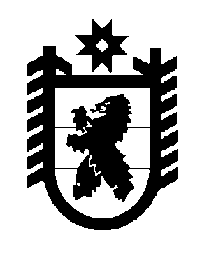 Российская Федерация Республика Карелия    ПРАВИТЕЛЬСТВО РЕСПУБЛИКИ КАРЕЛИЯРАСПОРЯЖЕНИЕот  26 мая 2016 года № 392р-Пг. Петрозаводск Внести в состав Комиссии по развитию рынка финансовых услуг в Республике Карелия (далее – Комиссия), утвержденный распоряжением Правительства Республики Карелия от 16 августа 2005 года № 241р-П (Собрание законодательства Республики Карелия, 2005, № 8, ст. 846; 2011, № 7, ст. 1156; 2012, № 4, ст. 686; № 11, ст. 2080; 2013, № 11, ст. 2116; 2014, № 11, ст. 2063), следующие изменения:1) включить в состав Комиссии следующих лиц:Дерусов С.В.  – директор Карельского филиала АО «Страховая группа «УралСиб» (по согласованию);Семиков С.Н. – директор филиала СПАО «Ингосстрах» в Республике Карелия (по согласованию);Колесников В.И. – заместитель генерального директора 
АО «Регистрационный Депозитарный Центр» (по согласованию);Титов И.А. – заместитель Министра экономического развития и промышленности Республики Карелия;Зиновьева Т.В. – ведущий специалист Министерства финансов Республики Карелия, секретарь Комиссии;2) указать новую должность Климченковой О.А. – руководитель обособленного подразделения ЗАО СК «РСХБ-страхование» 
в г. Петрозаводске (по согласованию);3) исключить из состава Комиссии Алимпиева С.В., Белорукова Д.А., Либмана С.А., Шаловских В.А., Щербанич О.А., Яршина В.Г.           ГлаваРеспублики  Карелия                                                              А.П. Худилайнен